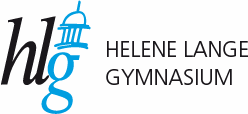 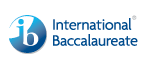 APPLICATION FORM /ANMELDEFORMULARfor/für_______________________________IB Course 2017 to 2019Required documents / einzureichende UnterlagenApplication Form / AufnahmeantragPhotocopy of passport or identity card / Kopie des Personalausweises oder ReisepassesCurriculum Vitae / Lebenslauf in englischer Sprache mit FotoLetter of motivation / Bewerbungsschreiben in englischer SpracheYour letter of motivation and CV could include: a brief description of yourself, including your hobbies and interests, why you want to be part of the “IB-Profil” at HLG and how this would tie in with your future plans, an account of your visits to English-speaking countries and what you learned there, extracurricular activities and jobs, and possible ideas what you want to do for the Creativity / Activity / Service programme,awards and honours you have received. Reports (year 9.2 and 10.1) / Zeugnisse (Klasse 9, 2. Halbjahr  und 10, 1. Halbjahr  oder entsprechende Auslandszeugnisse)A letter of reference from one of your teachers / ein Lehrergutachten (nur für Schüler/innen, die nicht vorher am HLG waren)Evidence of any extracurricular activities (gap year, social activities etc) / Nachweis über außerunterrichtliche Tätigkeiten und AuslandsaufenthaltePlease fill in the application form using the computer!Student Application Form for the IB Diploma Programme at HLG Aufnahmeantrag für das IB Diploma Programm am  HLG Student’s personal data /Persönliche Daten des BewerbersParent Information / Persönliche Daten der ElternSubjects / FächerIn case of acceptance I consent to the given choice of subjects. 
Wenn ich angenommen werde, erkläre ich mich mit der Fächerauswahl einverstanden. 
Please add a scan of your passport here:Surname / Nachname:Surname / Nachname:Surname / Nachname:Nationality / Nationalität:Nationality / Nationalität:Nationality / Nationalität:Nationality / Nationalität:Nationality / Nationalität:First name(s) / Vorname(n):First name(s) / Vorname(n):First name(s) / Vorname(n):First name(s) / Vorname(n):Date of birth / Geburtsdatum:Date of birth / Geburtsdatum:Date of birth / Geburtsdatum:Date of birth / Geburtsdatum:Address (street/number) / Anschrift (Straße/Hausnummer): immer Heimatadresse angeben!Address (street/number) / Anschrift (Straße/Hausnummer): immer Heimatadresse angeben!Address (street/number) / Anschrift (Straße/Hausnummer): immer Heimatadresse angeben!Address (street/number) / Anschrift (Straße/Hausnummer): immer Heimatadresse angeben!Address (street/number) / Anschrift (Straße/Hausnummer): immer Heimatadresse angeben!Address (street/number) / Anschrift (Straße/Hausnummer): immer Heimatadresse angeben!Address (street/number) / Anschrift (Straße/Hausnummer): immer Heimatadresse angeben!Address (street/number) / Anschrift (Straße/Hausnummer): immer Heimatadresse angeben!Postcode / PLZ:Town / Stadt:Town / Stadt:Town / Stadt:Town / Stadt:Town / Stadt:Country (Federal state) / 
Land (Bundesland):Country (Federal state) / 
Land (Bundesland):Phone / Tel:Mobile / Mobilnummer:Mobile / Mobilnummer:Mobile / Mobilnummer:Mobile / Mobilnummer:Mobile / Mobilnummer:E-Mail:E-Mail:Present school (name, address, phone) / gegenwärtige Schule ( Name, Adresse, Tel.-Nummer):Present school (name, address, phone) / gegenwärtige Schule ( Name, Adresse, Tel.-Nummer):Present school (name, address, phone) / gegenwärtige Schule ( Name, Adresse, Tel.-Nummer):Present school (name, address, phone) / gegenwärtige Schule ( Name, Adresse, Tel.-Nummer):Present school (name, address, phone) / gegenwärtige Schule ( Name, Adresse, Tel.-Nummer):Present school (name, address, phone) / gegenwärtige Schule ( Name, Adresse, Tel.-Nummer):Present school (name, address, phone) / gegenwärtige Schule ( Name, Adresse, Tel.-Nummer):Present school (name, address, phone) / gegenwärtige Schule ( Name, Adresse, Tel.-Nummer):Form / Klasse:Form / Klasse:I speak the following languages / Ich spreche folgende Sprachen:1.                               __ years2.                               __ years3.                               __ yearsI speak the following languages / Ich spreche folgende Sprachen:1.                               __ years2.                               __ years3.                               __ yearsI speak the following languages / Ich spreche folgende Sprachen:1.                               __ years2.                               __ years3.                               __ yearsI speak the following languages / Ich spreche folgende Sprachen:1.                               __ years2.                               __ years3.                               __ yearsI speak the following languages / Ich spreche folgende Sprachen:1.                               __ years2.                               __ years3.                               __ yearsPlease affix a photo of yourself here / Hier bitte Foto einfügen:Form teacher / Klassenlehrer:Form teacher / Klassenlehrer:I speak the following languages / Ich spreche folgende Sprachen:1.                               __ years2.                               __ years3.                               __ yearsI speak the following languages / Ich spreche folgende Sprachen:1.                               __ years2.                               __ years3.                               __ yearsI speak the following languages / Ich spreche folgende Sprachen:1.                               __ years2.                               __ years3.                               __ yearsI speak the following languages / Ich spreche folgende Sprachen:1.                               __ years2.                               __ years3.                               __ yearsI speak the following languages / Ich spreche folgende Sprachen:1.                               __ years2.                               __ years3.                               __ yearsPlease affix a photo of yourself here / Hier bitte Foto einfügen:How many years of English have you had/Wie viele Jahre Englischunterricht hast du gehabt?How many years of English have you had/Wie viele Jahre Englischunterricht hast du gehabt?How many years of English have you had/Wie viele Jahre Englischunterricht hast du gehabt?How many years of English have you had/Wie viele Jahre Englischunterricht hast du gehabt?How many years of English have you had/Wie viele Jahre Englischunterricht hast du gehabt?grade in year 9/Englischzensur in Klasse 9:grade in year 9/Englischzensur in Klasse 9:grade in year 9/Englischzensur in Klasse 9:grade in year 10/Englischzensur in Klasse 10:grade in year 10/Englischzensur in Klasse 10:grade in year 10/Englischzensur in Klasse 10:Surname of parents (legal guardians)/Nachname:Surname of parents (legal guardians)/Nachname:occupation of father / Beruf des Vaters:occupation of father / Beruf des Vaters:First names of parents (legal guardians)/ Vornamen der Eltern:1. Father / Vater: ______________________2. Mother / Mutter: ____________________First names of parents (legal guardians)/ Vornamen der Eltern:1. Father / Vater: ______________________2. Mother / Mutter: ____________________occupation of mother/ Beruf der Mutter:occupation of mother/ Beruf der Mutter:Address (street/number) / Anschrift (Straße/Hausnummer):Address (street/number) / Anschrift (Straße/Hausnummer):Address (street/number) / Anschrift (Straße/Hausnummer):Address (street/number) / Anschrift (Straße/Hausnummer):Postcode/ PLZ:Town / Stadt:Town / Stadt:Phone (home) / private Tel:Phone at work (father)/
geschäftliche Tel. des Vaters: Phone at work (mother)/geschäftliche Tel. der Mutter: Phone at work (mother)/geschäftliche Tel. der Mutter: parents’ e-mail/
E-Mail-Adresse der Eltern:mobile father/ Handynr. des Vaters:                                    mobile mother/ Handynr. der Mutter:                                    mobile father/ Handynr. des Vaters:                                    mobile mother/ Handynr. der Mutter:                                    mobile father/ Handynr. des Vaters:                                    mobile mother/ Handynr. der Mutter:                                    mobile father/ Handynr. des Vaters:                                    mobile mother/ Handynr. der Mutter:                                    1. I consent to a placement in the International Baccalaureate Programme if my daughter/son is found eligible. Ich bin damit einverstanden, dass meine Tochter/ mein Sohn am IB Diploma Programm am Helene Lange Gymnasium teilnimmt, wenn sie/er angenommen wird und bestätige hiermit ihre/seine verbindliche Teilnahme an diesem Programm für die Jahre 2017 bis 2019.2. I am aware of the fact that a fee of approx. 650 Euro will have to be paid before the IB exam will be taken Mit der Zahlung der einmaligen Prüfungsgebühr in Höhe von ca. 650  Euro bin ich einverstanden.☐ Yes / Ja     ☐ We will need to apply for a stipend/ Wir müssen Fördermittel beantragenDate/Datum:                                                      Signature/Unterschrift:1. I consent to a placement in the International Baccalaureate Programme if my daughter/son is found eligible. Ich bin damit einverstanden, dass meine Tochter/ mein Sohn am IB Diploma Programm am Helene Lange Gymnasium teilnimmt, wenn sie/er angenommen wird und bestätige hiermit ihre/seine verbindliche Teilnahme an diesem Programm für die Jahre 2017 bis 2019.2. I am aware of the fact that a fee of approx. 650 Euro will have to be paid before the IB exam will be taken Mit der Zahlung der einmaligen Prüfungsgebühr in Höhe von ca. 650  Euro bin ich einverstanden.☐ Yes / Ja     ☐ We will need to apply for a stipend/ Wir müssen Fördermittel beantragenDate/Datum:                                                      Signature/Unterschrift:1. I consent to a placement in the International Baccalaureate Programme if my daughter/son is found eligible. Ich bin damit einverstanden, dass meine Tochter/ mein Sohn am IB Diploma Programm am Helene Lange Gymnasium teilnimmt, wenn sie/er angenommen wird und bestätige hiermit ihre/seine verbindliche Teilnahme an diesem Programm für die Jahre 2017 bis 2019.2. I am aware of the fact that a fee of approx. 650 Euro will have to be paid before the IB exam will be taken Mit der Zahlung der einmaligen Prüfungsgebühr in Höhe von ca. 650  Euro bin ich einverstanden.☐ Yes / Ja     ☐ We will need to apply for a stipend/ Wir müssen Fördermittel beantragenDate/Datum:                                                      Signature/Unterschrift:1. I consent to a placement in the International Baccalaureate Programme if my daughter/son is found eligible. Ich bin damit einverstanden, dass meine Tochter/ mein Sohn am IB Diploma Programm am Helene Lange Gymnasium teilnimmt, wenn sie/er angenommen wird und bestätige hiermit ihre/seine verbindliche Teilnahme an diesem Programm für die Jahre 2017 bis 2019.2. I am aware of the fact that a fee of approx. 650 Euro will have to be paid before the IB exam will be taken Mit der Zahlung der einmaligen Prüfungsgebühr in Höhe von ca. 650  Euro bin ich einverstanden.☐ Yes / Ja     ☐ We will need to apply for a stipend/ Wir müssen Fördermittel beantragenDate/Datum:                                                      Signature/Unterschrift:Group 1 (language 1, World literature)Language A1 German (HL)Group 2 (language 2, language course)Language B English (HL)Group 3:Individuals and SocietiesHistory (HL)Group 4:Experimental sciencesBiology (SL)Group 5:Mathematics and Computer sciences

Mathematics (SL)Group 6:Film Studies (SL)     I acknowledge that apart from the subjects above there are additional requirements:Theory of Knowledge (TOK)Extended Essay (EE)Creativity, Action & Service (CAS) I acknowledge that apart from the subjects above there are additional requirements:Theory of Knowledge (TOK)Extended Essay (EE)Creativity, Action & Service (CAS) signature of parent:signature of parent:signature of student:signature of student: